INDICAÇÃO Nº 680/2019Assunto: Solicita a poda de árvore na Rua João Bueno de Aguiar – Vila Cassaro.Senhor Presidente,INDICO ao Sr. Prefeito Municipal, nos termos do Regimento Interno desta Casa de Leis, que se digne V. Ex.ª determinar à Secretaria de Obras e Serviços Públicos, que providencie a poda de arvore na Rua João Bueno de Aguiar, em frente ao número 174 – Vila Cassaro o mais breve possível, pois moradores relatam que os fios estão entrelaçados nos galhos causando riscos devido a faíscas que se formam com o vento, mesmo que este não seja tão forte. Nos dias de tempestade chegam a causar queda de energia com as faíscas causadas pelo mal tempo. Além do relatado, os galhos estão batendo no telhado da casa, deixando ainda maior a sensação de insegurança. (fotos anexas).Tendo o exposto, espera-se que seja atendido com urgência.SALA DAS SESSÕES, 22 de abril de 2019.LEILA BEDANIVereadora - PV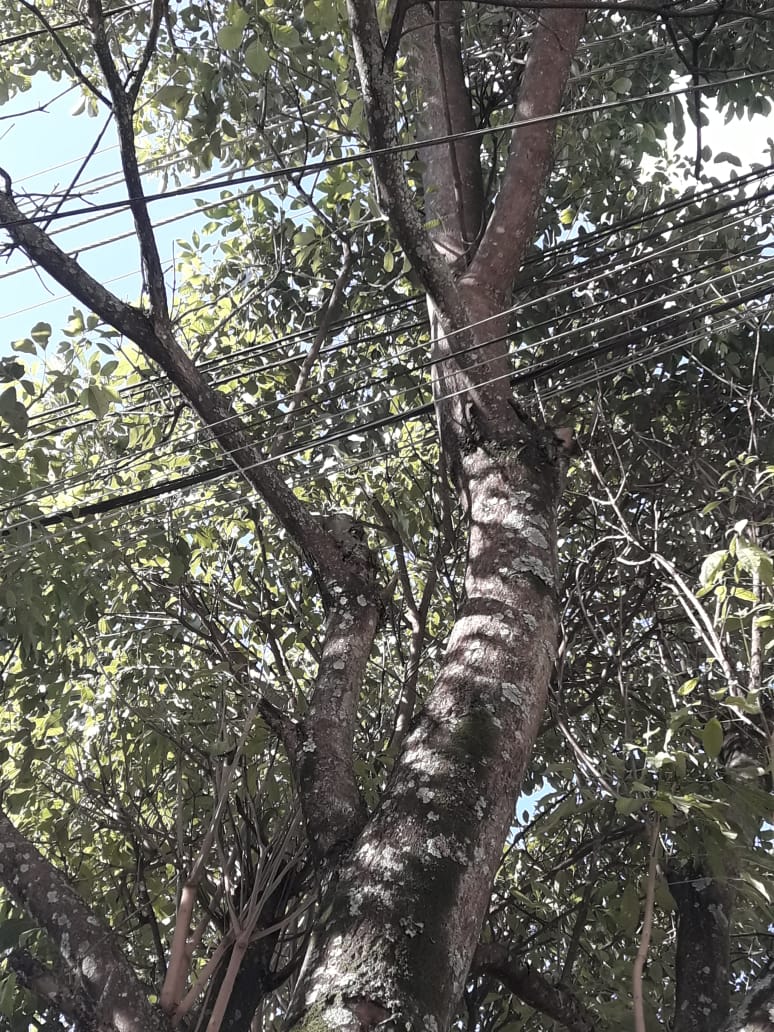 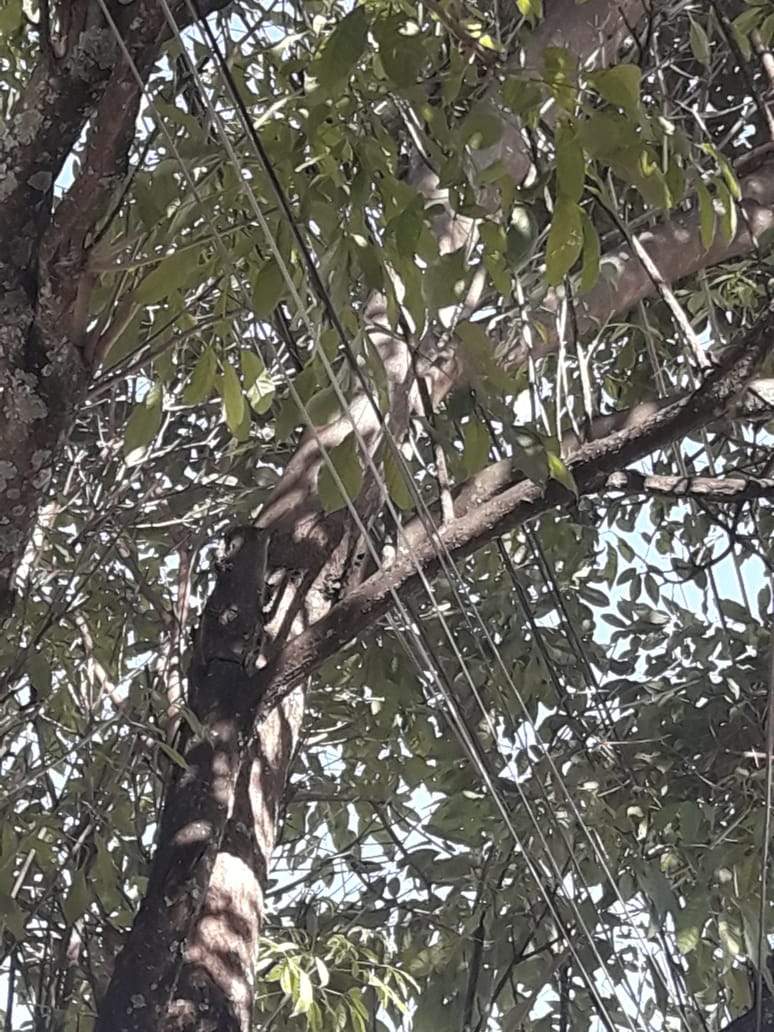 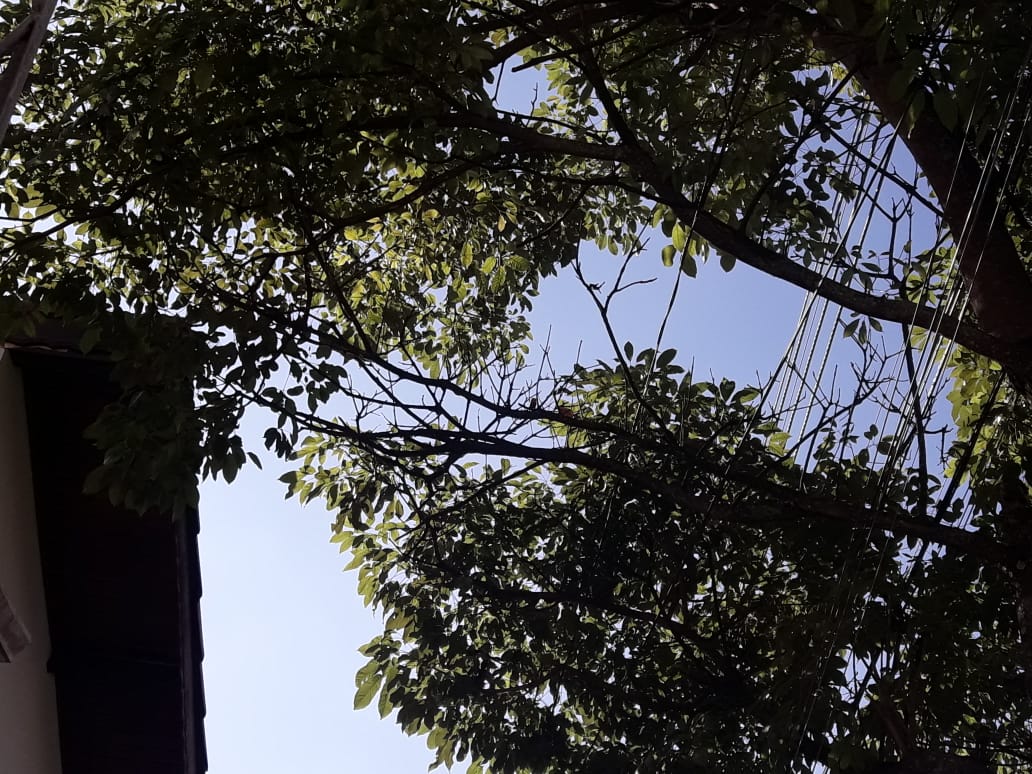 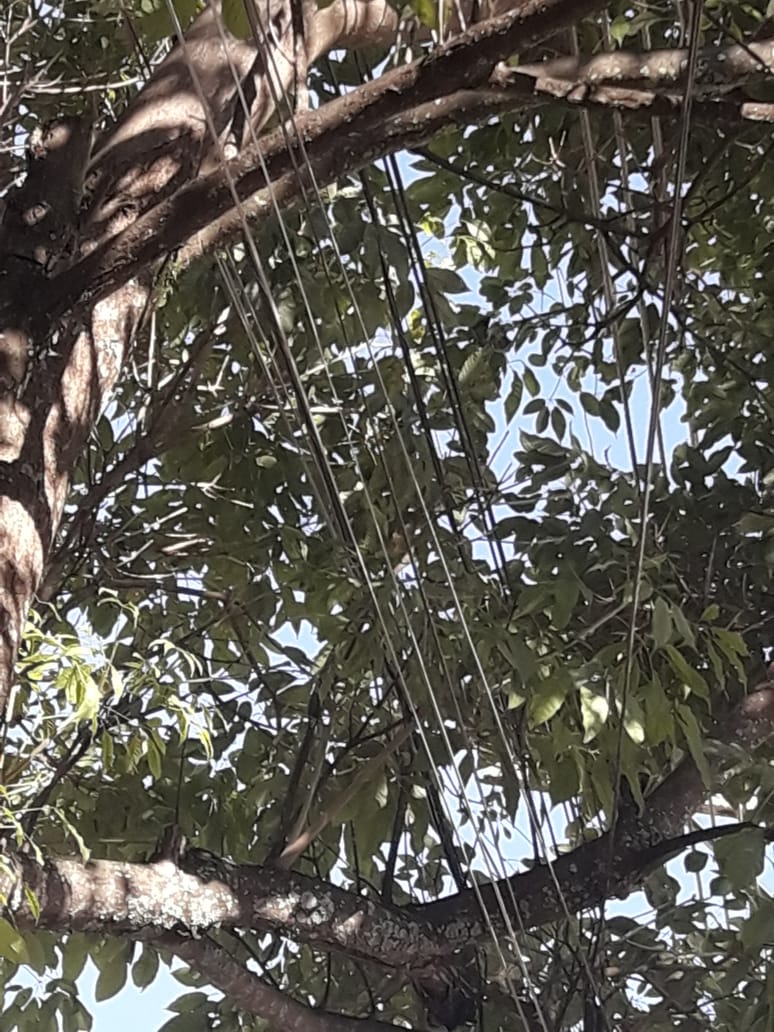 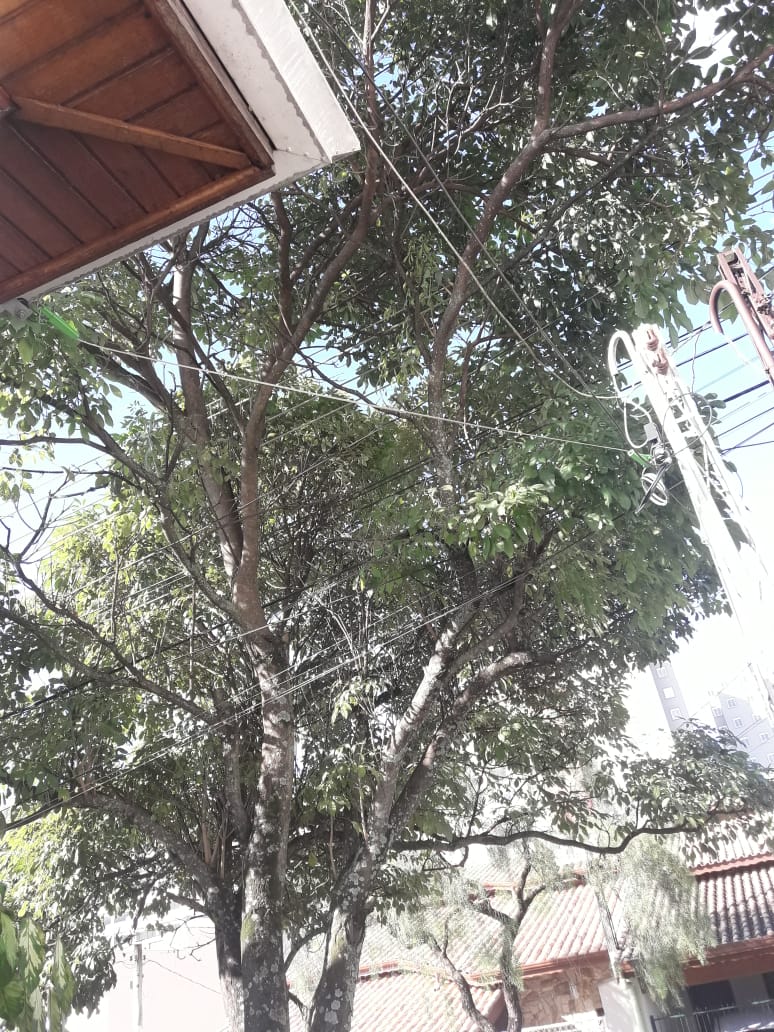 